CLASIFICACION DE TARJETAS para carreras en lOS ESTUDIOS socialesEscuela vocacional/técnicaLicenciaturaGrado asociadoDoctoradoMaestría2 años1-2 años8 o más años6 años4 añosAgente de libertad condicional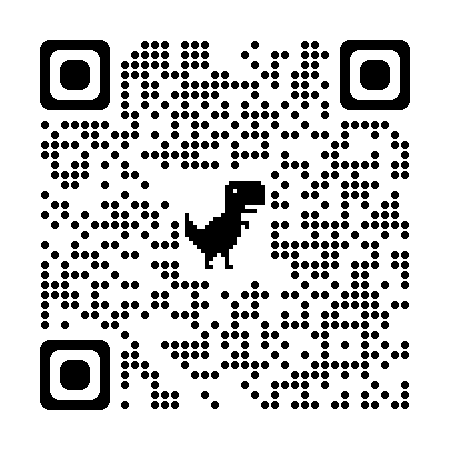 Asistente de recursos humanos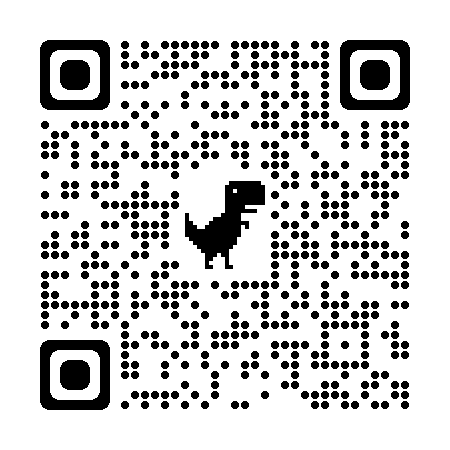 Abogado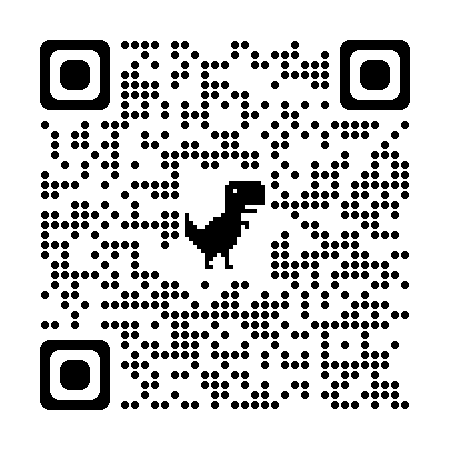 Asistente de servicios humanos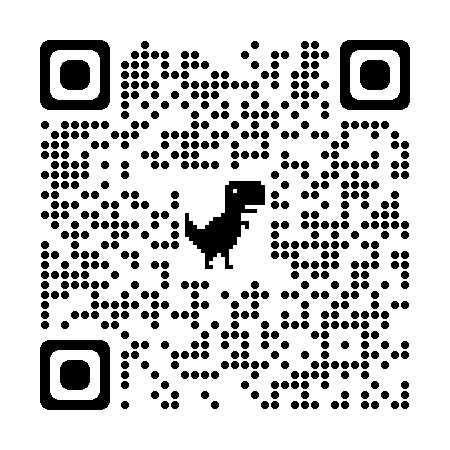 Docente de ciencias políticas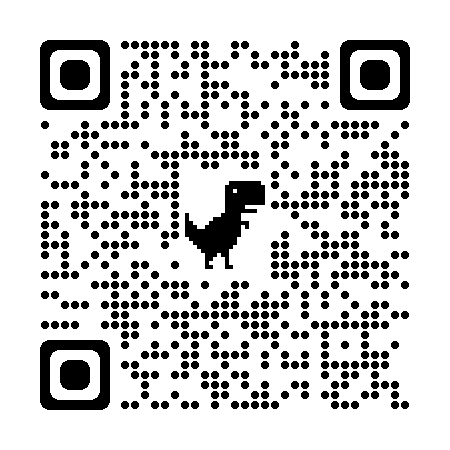 Oficial de policía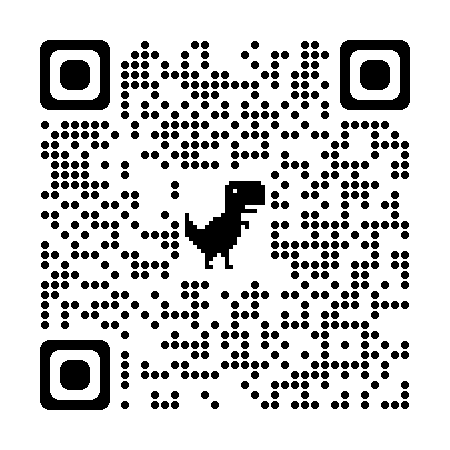 Técnico de museos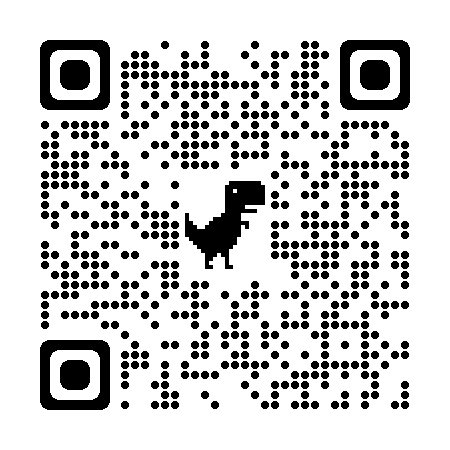 Reportero judicial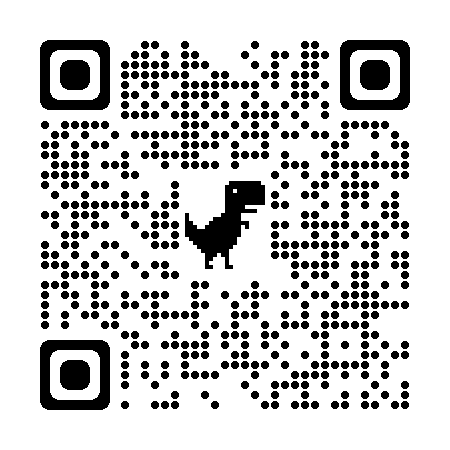 Sociólogo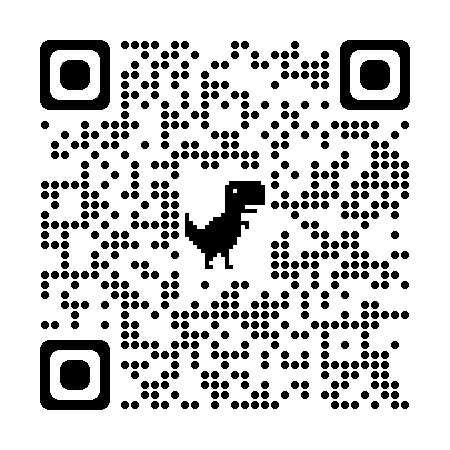 Gestor de servicios sociales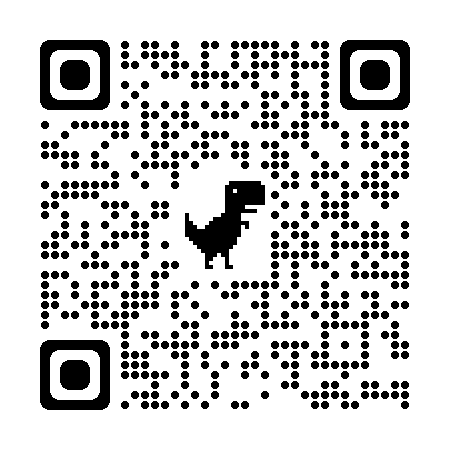 $46,550 - $118,650$40,190 - $102,530$29,130 - 79,780$34,340 - $103,270$37,380 - $99,090$27,910 - $59,490$60,770 - $135,420$48,990 - $164,670$61,400 - $208,000$29,880 -$60,680